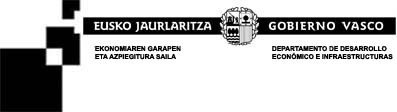 ELKARTEK 2018Ikerketa kolaboratiboa eremu estrategikoetanESKAERA (liderrak aurkeztu beharrekoa)IMPRESO TC-1Jn./Andreak:	NAN/AIZ: Honako honen ordezkaritzanErakundea: IFZ:Bizi denakUdalerria:	/P.K.:Kalea eta Zk:Harremanetarako pertsona:Telefonoa:	Faxa:	E-maila:PROIEKTUAREN LIDER DEN ALDETIK HAUXE ESKATZEN DU:Jarraian deskribatutako ELKARTEK laguntza programari atxikitzea 2017(e)koMota 1: Oinarrizko Ikerketa Kolaboratiboko proiektua Mota 2: Potentzial industrial handiko ikerketa proiektua Mota 3: Interes bereziko ekintza osagarriakAkronimoa / Titulua: Parte-hartzaileak: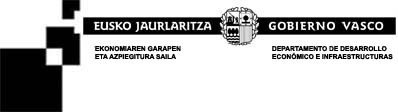 ELKARTEK 2018Ikerketa kolaboratiboa eremu estrategikoetanPROIEKTUAN PARTE HARTZEA(parte-hartzaile guztiek bete beharrekoa, liderrak barne)IMPRESO TC-2Jn./Andreak:Honako honen ordezkaritzanErakundea: IFZ:Bizi denakUdalerria:	/P.K.:Kalea eta Zk:NAN/AIZ:Harremanetarako pertsona:Telefonoa:	Faxa:	E-maila: Zein udalerritan gauzatzen den jarduera subentzionagarria:AITORTZEN DU:Mota 1: Oinarrizko Ikerketa Kolaboratiboko proiektua Mota 2: Potentzial industrial handiko ikerketa proiektua Mota 3: Interes bereziko ekintza osagarriakAkronimoa / Titulua:Eta proiektuaren Liderra:Hurrengo aurrekontuzko xehatzearekin: ( € tan):X BAIMENA EMATEN DIOT Eusko Jaurlaritzako Ekonomiaren garapen eta azpiegitura sailari edota dagokion lurralde bulegoari zuzenean edota SPRI S.A. eska diezaien zerga arazoetan eskumena duten organoei nire ordezkatuak zerga betebeharrak eta gizarte-segurantza bete dituela egiaztatzen duen agiria, beti ere Euskal Autonomia Erkidegoko Aurrekontu Orokorretatik dirulaguntzak jasotzen dituzten onuradunen zergen betepenaren egiaztapenari buruzko 1991ko urriaren 7ko Aginduan eta ondoren egindako eguneratzeetan ezartzen denaren arabera.ELKARTEK 2018Ikerketa kolaboratiboa eremu estrategikoetan / Potentzial industrial handiko ikerketa proiektua / Interes bereziko ekintza osagarriakERANTSI DIREN ENPRESAREN DATUAKIMPRESO  TC-4JARDUERAREN OINARRIZKO DATUAK (enpresa eskatzaileak EAEn duen kokapenari buruzkoak) Enpresa:ELKARTEK 2018………………………………………………jaun/andreak, ………………….. NAN zenbakia   duenak,   ………………………………………….   enpresaren   izenean (IFZ:   …………………)   eta   ordezkaritzan,   eta   haren   lege-ordezkari   gisa,…………………. (e)an indarrean dagoen notario-ahalordea duelarikPROIEKTUAREN LIDER GISA ESKATZEN DU:Jarraian  deskribatutako  proiektua,  Ikerketa  Kolaboratiboa  Eremu Estrategikoetan  –  ELKARTEK-  laguntza  programari  atxikitzea,  non  enpresa hauek parte hartzen baitute:Proiektuaren datuen laburpenaAkronimoa / Titulua:……………………-………………………………………………………………………………………………………………………………………………………………………………………………………………………………………………Parte-hartzaileak:IFZ 	Erakundea 	Eginkizuna 	Aurkeztutako zenbatekoaGUZTIRAAtxikitako dokumentuakDokumentua 1.pdf Dokumentua 2.pdf Dokumentua 3.pdf Dokumentua 4.pdf Dokumentua 5.pdf Dokumentua 6.pdfNire ziurtagiri elektronikoz sinatua:Langileen kostuakAzpikontratatutaAmortizazioaGastuakGuztira20172018Enpresaren plantilla guztiraX Gizonak X EmakumeakX Gizonak X EmakumeakFakturazio zifraBalantzeaEsportazioaren ehunekoaI+G Plantilla guztiraX Gizonak X EmakumeakX Gizonak X EmakumeakInbertsioa I+GnInbertsioa berrikuntzanI+Gn eginiko gastua guztiraBerrikuntzan egindako gastua guztiraPatente berekien kopuruaEnpresa HANDIEN partaidetza %:((plantillan 250 langile edo gehiago dituzten enpresak EDO 50 milioi euro baino gehiagoko negozio bolumena ETA 43 milioi euro baino gehiagoko balantze orokorra duten enpresak).Enpresa ERTAINEN partaidetza %:((plantillan 50 eta 249 langile bitarte dituzten enpresak EDO 10 milioi euro baino gehiagoko eta 50 milioi euroko edogutxiagoko negozio bolumena ETA 10 milioi euro baino gehiagoko eta 43 milioi euroko edo gutxiagoko balantze orokorra duten enpresak).